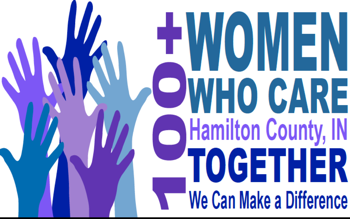 Charitable Organization Fact Sheet

Nominating member name: ___________________________________________________________Email:  _____________________________________________________________
Organization Information:Name and Location
When was it founded and what is their history?What is the mission of the non-profit?Who do they serve and how do they do it?What is your involvement or connection with the non-profit?  Why does this matter to youWhat are some differenced that they make in our community?What impact will our donation make for this non-profit? What will our funds be used to support?Is the organization a 501(c)3                Yes                     NoChecks Should be Payable to: